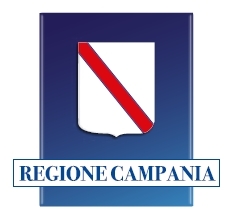 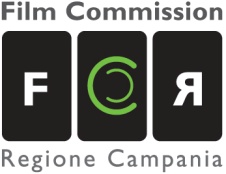 Piano annuale di interventi per l’attività cinematografica e audiovisiva 2018L.R. 30/2016SOGGETTO ATTUATORE: FONDAZIONE FILM COMMISSION REGIONE CAMPANIAAVVISO PUBBLICO PER LA SELEZIONE DI PARTECIPANTI AL CORSO DI AGGIORNAMENTO PROFESSIONALE “COSTUME DESIGN- FROM SKETCH TO SCREEN”MODELLO B– SCHEDA DELL’ANALISI DEI COSTUMI DEL FILM“LA GRANDE BELLEZZA” di Paolo Sorrentino(ovvero contenente la dichiarazione di espressa rinunzia alla presentazione dell’analisi)Il/La sottoscritto/a _________________________________________________________chiede l’ammissione al Corso di Aggiornamento Professionale “Costume Design: From Sketch to Screen” □ con presentazione dell’analisi stilistica (compilare la scheda sottostante in ogni sua parte);□ rinunciando alla presentazione di un progettoTITOLO:AUTORE: GENERE:SINOSSI BREVE:lunghezza massima di 1000 battute spazi inclusi5. ANALISI  DEI PROTAGONISTI – COME SI RISPECCHIA IL CARATTERE DEI PERSONAGGI NEI LORO COSTUMI :lunghezza massima di 2500 battute spazi inclusi6. ANALISI ANTROPOLOGICA DEGLI AMBIENTI/CARATTERI DI SFONDO RACCONTATIlunghezza massima di 2500 battute spazi inclusi7. ANALISI PITTORICA DEI COSTUMI E UTILIZZO DEL COLORE NELLE DIFFERENTI AMBIENTAZIONIlunghezza massima di 1500 battute spazi inclusi RIFERIMENTI AUDIOVISIVIlunghezza massima di 700 battute spazi inclusi EVENTUALI NOTE AGGIUNTIVE:(facoltativo) lunghezza massima di 700 battute spazi inclusi